§ 12: Dấu hiệu chia hết cho 3, cho 9Bài 1: 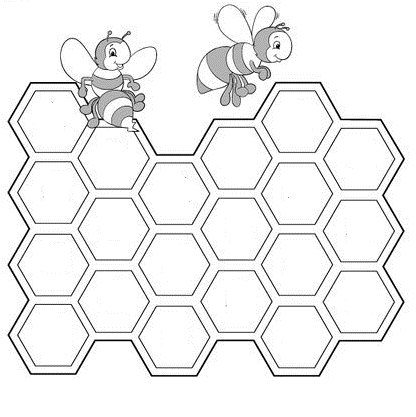 Bài 2: Tìm x, y biếtBài 3: Xét các tổng (hiệu) sau có chia hết cho 3 không, có chia hết cho 9 không? ()Bài 4: Tìm các chữ số  và  sao cho  và  chia hết cho . a)  và  9	b)  và 5